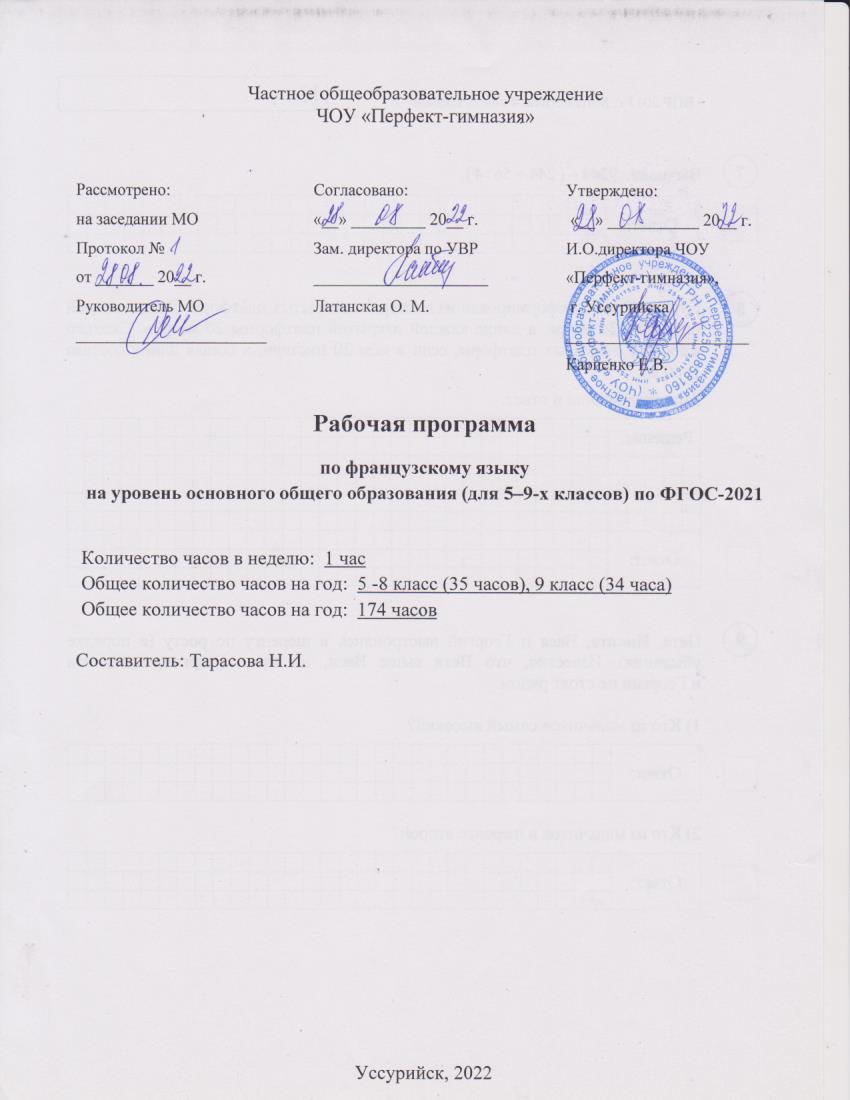 Частное общеобразовательное учреждениеЧОУ «Перфект-гимназия»Рабочая программа по французскому языку
на уровень основного общего образования (для 5–9-х классов) по ФГОС-2021Количество часов в неделю:  1 часОбщее количество часов на год:  5 -8 класс (35 часов), 9 класс (34 часа)Общее количество часов на год:  174 часов    Составитель: Тарасова Н.И.Уссурийск, 2022ПОЯСНИТЕЛЬНАЯ ЗАПИСКАРабочая программа по французскому языку на уровень основного общего образования для обучающихся 5–9-х классов ЧОУ «Перфект - гимназия» разработана в соответствии с требованиями:- Федерального закона от 29.12.2012 № 273-ФЗ «Об образовании в Российской Федерации»;- приказа Минпросвещения от 31.05.2021 № 287 «Об утверждении федерального государственного образовательного стандарта основного общего образования»;- приказа Минпросвещения от 22.03.2021 № 115 «Об утверждении Порядка организации и осуществления образовательной деятельности по основным общеобразовательным программам – образовательным программам начального общего, основного общего и среднего общего образования»;- СП 2.4.3648-20 «Санитарно-эпидемиологические требования к организациям воспитания и обучения, отдыха и оздоровления детей и молодежи», утвержденных постановлением главного санитарного врача от 28.09.2020 № 28;- СанПиН 1.2.3685-21 «Гигиенические нормативы и требования к обеспечению безопасности и (или) безвредности для человека факторов среды обитания», утвержденных постановлением главного санитарного врача от 28.01.2021 № 2;- учебного плана основного общего образования, утвержденного приказом ЧОУ «Перфект - гимназия» - Основной образовательной программы основного общего образования, утвержденная приказом ЧОУ  «Перфект – гимназия» от 02.06.2022 № 76 «Об утверждении основной образовательной программы основного общего образования по ФГОС третьего поколения»; - Рабочих программ. Второй иностранный язык. Предметная линия «Синяя птица», Н.А.Селиванова- УМК «Французский язык. Второй иностранный язык». 5 класс.- УМК «Французский язык. Второй иностранный язык». 6 класс. - УМК «Французский язык. Второй иностранный язык». 7-9 классы.Общая характеристика учебного предмета «Иностранный (французский ) язык»Предмету Иностранный язык принадлежит важное место в системе среднего общего образования и воспитания современного школьника в условиях поликультурного и многоязычного мира. Изучение иностранного языка направлено на формирование коммуникативной культуры обучающихся, осознание роли языков как инструмента межличностного и межкультурного взаимодействия, способствует их общему речевому развитию, воспитанию гражданской идентичности, расширению кругозора, воспитанию чувств и эмоций. Наряду с этим иностранный язык выступает инструментом овладения другими предметными областями в сфере гуманитарных, математических, естественных и других наук и становится важной составляющей базы для общего и специального образования. В процессе обучения освоенные на определённом этапе грамматические формы и конструкции повторяются и закрепляются на новом лексическом материале и расширяющемся тематическом содержании речи. Последние десятилетия наблюдается трансформация взглядов на владение иностранным языком, усиление общественных запросов на квалифицированных и мобильных людей, способных быстро адаптироваться к изменяющимся потребностям общества, овладевать новыми компетенциями. Владение иностранным языком обеспечивает быстрый доступ к передовым международным научным и технологическим достижениям и расширяет возможности образования и самообразования. Владение иностранным языком сейчас рассматривается как часть профессии, поэтому он является универсальным предметом, который выражают желание изучать современные школьники независимо от выбранных ими профильных предметов (математика, история, химия, физика и др.). Таким образом, владение иностранным языком становится одним из важнейших средств социализации и успешной профессиональной деятельности выпускника школы.  Возрастает значимость владения разными иностранными языками, как в качестве первого, так и в качество второго. Расширение номенклатуры изучаемых языков соответствует стратегическим интересам России в эпоху постглобализации  многополярного мира. Знание родного языка экономического или политического партнера обеспечивает более эффективное общение, учитывающее особенности культуры партнера, что позволяет успешнее решать возникающие проблемы и избегать конфликтов.  Естественно, возрастание значимости владения иностранными языками приводит к переосмыслению целей и содержания обучения предмету.   В основной школе усиливается роль принципов когнитивной направленности учебного процесса, индивидуализации и дифференциации обучения, большее значение приобретает освоение современных технологий обучения, формирование учебно-исследовательских умений, универсальных учебных действий, осознание места и роли родного и иностранных языков в целостном поликультурном, полиязычном мире как средств общения, познания, самореализации и социальной адаптации. Предполагается развитие средствами учебного предмета таких качеств личности, как гражданственность, национальная идентичность, патриотизм, толерантное отношение к проявлениям иной культуры.Особенности содержания обучения французскому языку в основной школе обусловлены динамикой развития школьников. Выделяются два возрастных этапа: 5—7 и 8—9 классы. К концу обучения в основной школе (8—9 классы) усиливается стремление школьников к самоопределению.Помочь самоопределению школьников призвана предпрофильная подготовка, которая начинается в конце 8 класса и продолжается в 9 классе. Она способствует выявлению их потенциальных склонностей, способностей, готовности к выбору дальнейшего направления своего образования и к определению в нем места французского языка: либо в качестве одного из базовых учебных предметов, либо в качестве профильного. Продолжается развитие иноязычной коммуникативной компетенции в единстве всех ее составляющих: языковой, речевой, социокультурной/межкультурной, компенсаторной и учебно-познавательной компетенций. Однако еще большее значение приобретают принципы дифференциации и индивидуализации обучения. Школьники все чаще оказываются в ситуации выбора, в том числе предлагаемых в рамках предпрофильной подготовки, элективных курсов, так называемых профессиональных проб и т. п.Это придает обучению ярко выраженный практико-ориентированный характер, проявляющийся в том числе в формировании метапредметных ключевых компетенций; процесс обучения формирует готовность к использованию усвоенных знаний, умений и способов деятельности в реальной жизни для решения практических задач и развивает творческий потенциал школьника. Цели и задачи обучения французскому языку в основной школеОсновная цель обучения французскому языку как второму иностранному на данном этапе - достижение учащимися элементарного уровня владения коммуникативной компетенцией, а именно:- приобретение начальных навыков общения в устной и письменной форме с носителями иностранного языка на основе своих речевых возможностей и потребностей; освоение правил речевого и неречевого поведения;- освоение начальных лингвистических представлений, необходимых для овладения на элементарном уровне устной и письменной речью на иностранном языке; расширение лингвистического кругозора;- формирование дружелюбного отношения и толерантности к носителям другого языка на основе знакомства с жизнью своих сверстников в других странах, с детским фольклором и доступными образцами детской художественной литературы.Элементарная коммуникативная компетенция понимается как способность и готовность младшего школьника осуществлять межличностное и межкультурное общение с носителями изучаемого иностранного языка в соответствующих его жизненному опыту ситуациях. Элементарное общение на французском языке возможно при условии достижения учащимися достаточного уровня владения:- речевой компетенцией — готовностью и способностью осуществлять элементарное межкультурное общение в четырех видах речевой деятельности (аудировании, говорении, чтении и письме);- языковой компетенцией — готовностью и способностью применять языковые знания (фонетические, орфографические, лексические, грамматические) и навыки оперирования ими для выражения коммуникативного намерения в соответствии с темами, сферами и ситуациями общения, представленными в примерной программе по французскому языку;- социокультурной компетенцией — готовностью и способностью учащихся строить свое межкультурное общение на основе знаний культуры народа страны/стран изучаемого языка, его традиций, менталитета, обычаев в рамках тем, сфер и ситуаций общения, отвечающих опыту, интересам учащихся;- компенсаторной компетенцией — готовностью и способностью выходить из затруднительного положения в процессе межкультурного общения, связанного с дефицитом языковых средств;- учебно-познавательной компетенцией — готовностью и способностью осуществлять самостоятельное изучение иностранных языков, в том числе с использованием современных информационных технологий, владением элементарными универсальными учебными умениями. Воспитательная цель. В процессе соизучения языков и культур, общепринятых человеческих и базовых национальных ценностей, представленных в содержании учебников, осуществляется духовно-нравственное воспитание школьников, предусматривающее принятие ими моральных норм и нравственных установок. Благодаря совместной деятельности, межличностному общению формируется эмоционально-оценочное отношение к миру, развивается культура общения.Образовательная цель. Использование иностранного языка как средства получения информации способствует расширению общего кругозора школьников, достижению образовательной цели.Развивающая цель. Процесс изучения французского языка организован таким образом, что он способствует развитию интеллектуальных и познавательных способностей школьников, которые учатся воспринимать, запоминать, осмысливать новую информацию. Основные задачи:Навык правильного нормативного произношения, четкой артикуляции всех звуков французского языка.Навык и умение правильного чтения букв и буквосочетаний в отдельном изолированном слове, словосочетаниях, предложениях.Умение объясняться (устно и письменно) в типичных ситуациях.Умение воспринимать на слух и зрительно несложные тексты и понимать.Умение соотносить задачи общения с социокультурным контекстом, что предполагает усвоение учащимися некоторых поведенческих характеристик и овладение определенным объемом страноведческих знаний.Место учебного предмета (курса) в учебном планеВ соответствии с федеральным государственным образовательным стандартом основного общего образования и планом работы ЧОУ «Перфект – гимназия» рабочая программа рассчитана на 35 часов (из расчёта 1 учебный час в неделю) для обязательного изучения второго иностранного языка в 5–9 классах. Таким образом, на каждый класс  с5-8 классы, предполагается выделить по 35 часов, 9 класс – 34 часа. 2.  Планируемые результаты освоения  учебного предмета «Иностранный(французский) язык» на уровне основного общего образованияИзучение иностранного языка в основной школе направлено на достижение обучающимися результатов, отвечающих требованиям ФГОС к освоению основной образовательной программы основного общего образования.Личностные результатыЛичностные результаты освоения программы основного общего образования достигаются в единстве учебной и воспитательной деятельности Организации в соответствии с традиционными российскими социокультурными и духовно-нравственными ценностями, принятыми в обществе правилами и нормами поведения и способствуют процессам самопознания, самовоспитания и саморазвития, формирования внутренней позиции личности.  Личностные результаты освоения программы основного общего образования, формируемые при изучении иностранного языка, должны отражать готовность обучающихся руководствоваться системой позитивных ценностных ориентаций,  в расширение опыта деятельности на её основе и в процессе реализации основных направлений воспитательной деятельности, в том числе в части:Гражданского воспитания:готовность к выполнению обязанностей гражданина и реализации его прав, уважение прав, свобод и законных интересов других людей;   активное участие в жизни семьи, образовательной организации, местного сообщества, родного края, страны;   неприятие любых форм экстремизма, дискриминации; понимание роли различных социальных институтов в жизни человека; представление об основных правах, свободах и обязанностях гражданина, социальных нормах и правилах межличностных отношений в поликультурном и многоконфессиональном обществе;   представление о способах противодействия коррупции; готовность к разнообразной совместной деятельности,  стремление к взаимопониманию и взаимопомощи, активное участие в школьном самоуправлении;   готовность к участию в гуманитарной деятельности (волонтёрство; помощь людям, нуждающимся в ней).Патриотического воспитания:  осознание российской гражданской идентичности в поликультурном и многоконфессиональном обществе, проявление интереса к познанию родного языка, истории, культуры Российской Федерации, своего края, народов России;  ценностное отношение к достижениям своей Родины — России, к науке, искусству, спорту, технологиям, боевым подвигам и трудовым достижениям народа;  уважение к символам России, государственным праздникам, историческому и природному наследию и памятникам, традициям разных народов, проживающих в родной стране.Духовно-нравственного воспитания:  ориентация на моральные ценности и нормы в ситуациях нравственного выбора;  готовность оценивать свое поведение и поступки, поведение и поступки других людей с позиции нравственных и правовых норм с учётом осознания последствий поступков; активное неприятие асоциальных поступков, свобода и ответственность личности в условиях индивидуального и общественного пространства.Эстетического воспитания: восприимчивость к разным видам искусства, традициям и творчеству своего и других народов, понимание эмоционального воздействия искусства; осознание важности художественной культуры как средства коммуникации и самовыражения; понимание ценности отечественного и мирового искусства, роли этнических культурных традиций и народного творчества; стремление к самовыражению в разных видах искусства. Физического воспитания, формирования культуры здоровья и эмоционального благополучия: осознание ценности жизни; ответственное отношение к своему здоровью и установка на здоровый образ жизни (здоровое питание, соблюдение гигиенических правил, сбалансированный режим занятий и отдыха, регулярная физическая активность); осознание последствий и неприятие вредных привычек (употребление алкоголя, наркотиков, курение) и иных форм вреда для физического и психического здоровья;  соблюдение правил безопасности, в том числе навыки безопасного поведения в интернет-среде; способность адаптироваться к стрессовым ситуациям и меняющимся социальным, информационным и природным условиям, в том числе осмысляя собственный опыт и выстраивая дальнейшие цели; умение принимать себя и других, не осуждая; умение осознавать эмоциональное состояние себя и других, уметь управлять собственным эмоциональным состоянием; сформированность навыка рефлексии, признание своего права на ошибку и такого же права другого человека.Трудового воспитания: установка на активное участие в решении практических задач (в рамках семьи, Организации, города, края) технологической и социальной направленности, способность инициировать, планировать и самостоятельно выполнять такого рода деятельность;   интерес к практическому изучению профессий и труда различного рода, в том числе на основе применения изучаемого предметного знания (иностранного языка); осознание важности обучения на протяжении всей жизни для успешной профессиональной деятельности и развитие необходимых умений для этого; готовность адаптироваться в профессиональной среде; уважение к труду и результатам трудовой деятельности; осознанный выбор и построение индивидуальной траектории образования и жизненных планов с учётом личных и общественных интересов и потребностей.Экологического воспитания: ориентация на применение знаний из социальных и естественных наук для решения задач в области окружающей среды, планирования поступков и оценки их возможных последствий для окружающей среды;  повышение уровня экологической культуры, осознание глобального характера экологических проблем и путей их решения; активное неприятие действий, приносящих вред окружающей среде; осознание своей роли как гражданина и потребителя в условиях взаимосвязи природной, технологической и социальной сред; готовность к участию в практической деятельности экологической направленности.Ценности научного познания:ориентация в деятельности на современную систему научных представлений об основных закономерностях развития человека, природы и общества, взаимосвязях человека с природной и социальной средой;овладение языковой и читательской культурой как средством познания мира;овладение основными навыками исследовательской деятельности, установка на осмысление опыта, наблюдений, поступков и стремление совершенствовать пути достижения индивидуального и коллективного благополучия.Личностные результаты, обеспечивающие адаптацию обучающегося к изменяющимся условиям социальной и природной среды, включают: - освоение обучающимися социального опыта, основных социальных ролей, соответствующих ведущей деятельности возраста, норм и правил общественного поведения, форм социальной жизни в группах и сообществах, включая семью, группы, сформированные по профессиональной деятельности, а также в рамках социального взаимодействия с людьми из другой культурной среды; - потребность во взаимодействии в условиях неопределенности, открытость опыту и знаниям других;  - способность действовать в условиях неопределенности, повышать уровень своей компетентности через практическую деятельность, в том числе умение учиться у других людей, осознавать в совместной деятельности новые знания, навыки компетенции из опыта других;  -навык выявления и связывания образов, способность формирования новых знаний, в том числе способность формулировать идеи, понятия, гипотезы об объектах и явлениях, в том числе ранее не известных, осознавать дефициты собственных знаний и компетентностей, планировать свое развитие; -  умение распознавать конкретные примеры понятия по характерным признакам, выполнять операции в соответствии с определением и простейшими свойствами понятия, конкретизировать понятие примерами, использовать понятие и его свойства при решении задач (далее — оперировать понятиями), а также оперировать терминами и представлениямив области концепции устойчивого развития;  - умение анализировать и выявлять взаимосвязи природы, общества и экономики;  - умение оценивать свои действия с учётом влияния на окружающую среду, достижений целей и преодоления вызовов, возможных глобальных последствий;  - способность осознавать стрессовую ситуацию, оценивать происходящие изменения и их последствия;  - воспринимать стрессовую ситуацию как вызов, требующий контрмер;  - оценивать ситуацию стресса, корректировать принимаемые решения и действия;  - формулировать и оценивать риски и последствия, формировать опыт, уметь находить позитивное в произошедшей ситуации; быть готовым действовать в отсутствие гарантий успеха.Метапредметные результатыМетапредметные результаты освоения основной образовательной программы, формируемые при изучении иностранного языка:Овладение универсальными учебными познавательными действиями1) базовые логические действия:  выявлять и характеризовать существенные признаки объектов (явлений);устанавливать существенный признак классификации, основания для обобщения и сравнения, критерии проводимого анализа;  учётом  предложенной  задачи  выявлять  закономерности и противоречия в рассматриваемых фактах, данных и наблюдениях;  предлагать критерии для выявления закономерностей и противоречий;  выявлять дефициты информации, данных, необходимых для решения поставленной задачи;выявлять причинно-следственные связи при изучении явлений и процессов;делать выводы с использованием дедуктивных и индуктивных умозаключений, умозаключений по аналогии, формулировать гипотезы о взаимосвязях;  самостоятельно выбирать способ решения учебной задачи (сравнивать несколько вариантов решения, выбирать наиболее подходящий с учётом самостоятельно выделенных критериев);2) базовые исследовательские действия:  использовать вопросы как исследовательский инструмент познания;    формулировать вопросы, фиксирующие разрыв между реальным и желательным состоянием ситуации, объекта, самостоятельно устанавливать искомое и данное;формулировать гипотезу об истинности собственных суждений и суждений других, аргументировать свою позицию, мнение;  проводить по самостоятельно составленному плану опыт, несложный эксперимент, небольшое исследование по установлению особенностей объекта изучения, причинно-следственных связей и зависимостей объектов между собой;оценивать на применимость и достоверность информации, полученной в ходе исследования (эксперимента);самостоятельно формулировать обобщения и выводы по результатам проведенного наблюдения, опыта, исследования, владеть инструментами оценки достоверности полученных выводов и обобщений;   прогнозировать возможное дальнейшее развитие процессов, событий и их последствия в аналогичных или сходных ситуациях, выдвигать предположения об их развитии в новых условиях и контекстах;  3) работа с информацией:применять различные методы, инструменты и запросы при поиске и отборе информации или данных из источников с учетом предложенной учебной задачи и заданных критериев;  выбирать, анализировать, систематизировать и интерпретировать информацию различных видов и форм представления;   находить сходные аргументы (подтверждающие или опровергающие одну и ту же идею, версию) в различных информационных источниках;   самостоятельно выбирать оптимальную форму представления информации и иллюстрировать решаемые задачи несложными схемами, диаграммами, иной графикой и их комбинациями;   оценивать надежность информации по критериям, предложенным педагогическим работником или сформулированным самостоятельно;   эффективно запоминать и систематизировать информацию.Овладение системой универсальных учебных познавательных действий обеспечивает сформированность когнитивных навыков у обучающихся.Овладение универсальными учебными коммуникативными действиями:1) общение:воспринимать и формулировать суждения, выражать эмоции в соответствии с целями и условиями общения;выражать себя (свою точку зрения) в устных и письменных текстах;  распознавать невербальные средства общения, понимать значение социальных знаков, знать и распознавать предпосылки конфликтных ситуаций и смягчать конфликты, вести переговоры;  понимать намерения других, проявлять уважительное отношение к собеседнику и в корректной форме формулировать свои возражения;  в ходе диалога и (или) дискуссии задавать вопросы по существу обсуждаемой темы и высказывать идеи, нацеленные на решение задачи и поддержание благожелательности общения;  сопоставлять свои суждения с суждениями других участников диалога, обнаруживать различие и сходство позиций;   публично представлять результаты выполненного опыта (эксперимента, исследования, проекта);самостоятельно выбирать формат выступления с учетом задач презентации и особенностей аудитории и в соответствии с ним составлять устные и письменные тексты с использованием иллюстративных материалов;2) совместная деятельность:понимать и использовать преимущества командной и индивидуальной работы при решении конкретной проблемы, обосновывать необходимость применения групповых форм взаимодействия при решении поставленной задачи;принимать цель совместной деятельности, коллективно строить действия по ее достижению: распределять роли, договариваться, обсуждать процесс и результат совместной работы;   уметь обобщать мнения нескольких людей, проявлять готовность руководить, выполнять поручения, подчиняться;планировать организацию совместной работы, определять свою роль (с учетом предпочтений и возможностей всех участников взаимодействия), распределять задачи между членами команды, участвовать в групповых формах работы (обсуждения, обмен мнений, «мозговые штурмы» и иные);выполнять свою часть работы, достигать качественного результата по своему направлению и координировать свои действия с другими членами команды;оценивать качество своего вклада в общий продукт по критериям, самостоятельно сформулированным участниками взаимодействия;   сравнивать результаты с исходной задачей и вклад каждого члена команды в достижение результатов, разделять сферу ответственности и проявлять готовность к предоставлению отчета перед группой.   Овладение системой универсальных учебных коммуникативных действий обеспечивает сформированность социальных навыков и эмоционального интеллекта обучающихся.Овладение универсальными учебными регулятивными действиями:1) самоорганизация:выявлять проблемы для решения в жизненных и учебных ситуациях;ориентироваться в различных подходах принятия решений (индивидуальное, принятие решения в группе, принятие решений группой);самостоятельно составлять алгоритм решения задачи (или его часть), выбирать способ решения учебной задачи с учетом имеющихся ресурсов и собственных возможностей, аргументировать предлагаемые варианты решений;составлять план действий (план реализации намеченного алгоритма решения), корректировать предложенный алгоритм с учетом получения новых знаний об изучаемом объекте; делать выбор и брать ответственность за решение;2) самоконтроль:владеть способами самоконтроля, самомотивации и рефлексии;давать адекватную оценку ситуации и предлагать план ее изменения;   учитывать контекст и предвидеть трудности, которые могут возникнуть при решении учебной задачи, адаптировать решение к меняющимся обстоятельствам;объяснять причины достижения (недостижения) результатов деятельности, давать оценку приобретенному опыту, уметь находить позитивное в произошедшей ситуации;вносить коррективы в деятельность на основе новых обстоятельств, изменившихся ситуаций, установленных ошибок, возникших трудностей;оценивать соответствие результата цели и условиям; 3) эмоциональный интеллект:  различать,  называть  и  управлять  собственными  эмоциями и эмоциями других;  выявлять и анализировать причины эмоций;  ставить себя на место другого человека, понимать мотивы намерения другого;  регулировать способ выражения эмоций;принятие себя и других:осознанно относиться к другому человеку, его мнению;признавать свое право на ошибку и такое же право другого;принимать себя и других, не осуждая;открытость себе и другим;осознавать невозможность контролировать все вокруг.Овладение системой универсальных учебных регулятивных действий обеспечивает формирование смысловых установок личности (внутренняя позиция личности) и жизненных навыков личности (управления собой, самодисциплины, устойчивого поведения).Предметные результаты5 КЛАССКоммуникативные умениявладеть основными видами речевой деятельности:говорение:вести разные виды диалогов (диалог  этикетного  характера, диалог побуждения к действию, диалог-расспрос) в рамках тематического содержания речи в стандартных ситуациях неофициального общения, с вербальными и/или зрительными опорами, с соблюдением норм речевого этикета,принятого в стране/странах изучаемого языка (до 5 реплик со стороны каждого собеседника);создавать разные виды монологических высказываний (описание, в том числе характеристика; повествование/ со-общение) с вербальными и/или зрительными опорами в рамках тематического содержания речи (объем монологического высказывания — 5–6 фраз); излагать основное содержание прочитанного текста с вербальными и /или зрительными опорами (объем — 5–6 фраз); кратко излагать результаты выполненной проектной работы (объем — до 6 фраз);  аудирование: воспринимать на слух и понимать несложные адаптированные аутентичные тексты, содержащие отдельные незнакомые слова, со зрительными опорами или без опоры с разной глубиной проникновения в их содержание в зависимости от поставленной коммуникативной задачи: с пониманием основного содержания, с пониманием запрашиваемой информации (время звучания текста/текстов для аудирования — до 1 минуты);  смысловое чтение: читать про себя и понимать несложные адаптированные аутентичные тексты, содержащие отдельные незнакомые слова, с различной глубиной проникновения в их содержание в зависимости от поставленной коммуникативной задачи: с пониманием основного содержания, с пониманием запрашиваемой информации (объем текста/ текстов для чтения — 180–200 слов); читать про себя несплошные тексты (таблицы) и понимать представленную в них информацию;  письменная речь: писать короткие поздравления с праздниками; заполнять анкеты и формуляры, сообщая о себе основные сведения, в соответствии с нормами, принятыми в стране/ странах изучаемого языка; писать электронное сообщение личного характера, соблюдая речевой этикет, принятый в стране/странах изучаемого языка (объем сообщения — до 60 слов);Языковые навыки и умениявладеть фонетическими  навыками: различать на слух адекватно, без ошибок, ведущих к сбою коммуникации, произносить слова с правильным ударением и фразы с соблюдением их ритмико-интонационных особенностей, в том числе применять правила отсутствия ударения на служебных словах; выразительно читать вслух небольшие адаптированные аутентичные тексты объемом до 90 слов, построенные на изученном языковом материале, с соблюдением правил чтения и соответствующей интонацией; читать новые слова согласно основным правилам чтения;владеть орфографическими навыками: правильно писать изученные слова;владеть пунктуационными навыками: использовать точку, вопросительный и восклицательный знаки в конце предложения, запятую при перечислении и обращении, апостроф; пунктуационно правильно оформлять электронное со-общение личного характера; распознавать   в   звучащем   и   письменном   тексте 675 лексических единиц (слов, словосочетаний, речевых клише) и правильно употреблять в устной и письменной речи 625 лексических единиц (включая 500 лексических единиц, освоенных в начальной школе), обслуживающих ситуации общения в рамках отобранного тематического содержания, с соблюдением существующей нормы лексической сочетаемости;распознавать и употреблять в устной и письменной речи изученные синонимы и интернациональные слова;распознавать и образовывать родственные слова с использованием аффиксации:— имена существительные при помощи суффиксов: -er/-ère, -eur/-euse, -ien/-ienne, -ais/-aise, -ois/-oise, -erie, -ment;— имена прилагательные при помощи суффиксов: -eux/-euse, -ien/-ienne, -ais/-aise, -ois/-oise;— числительные при помощи суффиксов: -ier/-ière, -ième.  знать и понимать особенности структуры простых и сложных предложений французского языка; различных коммуникативных типов предложений французского языка;распознавать в письменном и звучащем тексте и употреблять в устной и письменной речи:— предложения с несколькими обстоятельствами, следующими в определённом порядке;— сложносочинённые предложения с союзами: et, mais, ou;— вопросительные предложения с местоимениями qui, que и наречиями où, quand, comment, combien, pourquoi;— глаголы, имеющие особые формы в настоящем времени (présent), типа préférer, mener, jeter, appeler, commencer, manger, conjuguer;— глаголы, спрягающиеся в сложных формах со вспомогательными глаголами avoir или être;— личные местоимения в функции прямых и косвенных дополнений;— неопределённые местоимения on, tout; — числительные 1—100;владеть социокультурными знаниями и умениями: использовать отдельные социокультурные элементы речевого поведенческого этикета в стране/странах изучаемого языка в рамках тематического содержания;знать/понимать и использовать в устной и письменной речи наиболее употребительную лексику, обозначающую фоновую лексику и реалии страны/стран изучаемого языка в рамках тематического содержания речи;правильно оформлять адрес, писать фамилии и имена (свои, родственников и друзей) на французском языке (в анкете, формуляре);  обладать базовыми знаниями о социокультурном портрете родной страны и страны/стран изучаемого языка;кратко представлять Россию и страну/страны изучаемого языка;  владеть компенсаторными умениями: использовать при чтении и аудировании  -  языковую догадку, в том числе контекстуальную; игнорировать информацию, не являющуюся необходимой для понимания основного содержания прочитанного/ прослушанного текста или для нахождения в тексте запрашиваемой информации;   участвовать в несложных учебных проектах с использованием материалов на французском языке с применением ИКТ, соблюдая правила информационной безопасности при работе в сети Интернет;  использовать иноязычные словари и справочники, в том числе информационно-справочные системы в электронной форме;  сравнивать (в том числе устанавливать основания для сравнения) объекты, явления, процессы, их элементы и основные функции в рамках изученной тематики.6 КЛАССКоммуникативные умениявладеть основными видами речевой деятельности:говорение:вести разные виды диалогов (диалог  этикетного  характера, диалог-побуждение к действию, диалог-расспрос) в рамках отобранного тематического содержания речи в стандартных ситуациях неофициального общения, с вербальными и/или со зрительными опорами, с соблюдением норм речевого этикета, принятого в стране/странах изучаемого языка (до 5 реплик со стороны каждого собеседника);создавать разные виды монологических высказываний (описание, в том числе характеристика; повествование/сообщение) с вербальными и /или зрительными опорами в рамках тематического содержания речи (объем монологического высказывания — 7–8 фраз); излагать основное содержание прочитанного текста с вербальными и /или зрительными опорами (объем — 7–8 фраз); кратко излагать результаты выполненной проектной работы (объем — 7–8 фраз);  аудирование: воспринимать на слух и понимать несложные адаптированные аутентичные тексты, содержащие отдельные незнакомые слова, со зрительными опорами или без опоры в зависимости от поставленной коммуникативной задачи: с пониманием основного содержания, с пониманием запрашиваемой информации (время звучания текста/текстов для аудирования — до 1,5 минут);  смысловое чтение: читать про себя и понимать несложные адаптированные аутентичные тексты, содержащие отдельные незнакомые слова, с различной глубиной проникновения их содержание в зависимости от поставленной коммуникативной задачи: с пониманием основного содержания, с пони-манием запрашиваемой информации (объем текста/текстов для чтения — 250–300 слов); читать про себя несплошные тексты (таблицы) и понимать представленную в них информацию;  письменная речь: заполнять анкеты и формуляры в соответствии с нормами речевого этикета, принятыми в стране/ странах изучаемого языка, с указанием личной информации; писать электронное сообщение личного характера, соблюдая речевой этикет, принятый в стране/странах изучаемого языка (объем сообщения — до 70 слов); создавать небольшое письменное высказывание с опорой на образец, план, ключевые слова, картинку (объем высказывания — до 70 слов);Языковые навыки и умения   владеть фонетическими  навыками:  различать на слух адекватно, без ошибок, ведущих к сбою коммуникации, произносить слова с правильным ударением и фразы с соблюдением их ритмико-интонационных особенностей, в том числе применять правила отсутствия ударения на служебных словах; выразительно читать вслух небольшие адаптированные аутентичные тексты объемом до 95 слов, построенные на изученном языковом материале, с соблюдением правил чтения и соответствующей интонацией; читать новые слова согласно основным правилам чтения;   владеть орфографическими навыками: правильно писать изученные слова;владеть пунктуационными навыками: использовать точку, вопросительный и восклицательный знаки в конце предложения, запятую при перечислении и обращении, апостроф; пунктуационно правильно оформлять электронное сообщение личного характера;   распознавать в звучащем и письменном тексте 800 лексических единиц (слов, словосочетаний, речевых клише) и правильно употреблять в устной и письменной речи 750 лексических единиц (включая 650 лексических единиц, освоенных ранее) обслуживающих ситуации общения в рамках тематического содержания, с соблюдением существующей нормы лексической сочетаемости;   распознавать в звучащем и письменном тексте и употреблять в устной и письменной речи:— изученные синонимы, антонимы и интернациональные слова;— различные средства связи для обеспечения логичности и целостности высказывания; распознавать и образовывать родственные слова с использованием аффиксации:— имена существительные при помощи суффиксов: -teur/-trice, -ain/-aine, -ette, -ique, -iste, -isme, -tion/-sion, -ture;— имена прилагательные при помощи суффиксов: -ain/-aine, -ique, -ant, -aire, -ible, -able;— наречия при помощи суффикса -ment;— глаголы при помощи префиксов re-/ré-, r-;  знать и понимать особенности структуры простых и сложных предложений французского языка; различных коммуникативных типов предложений французского языка;распознавать в письменном и звучащем тексте и употреблять в устной и письменной речи:— сложноподчинённые предложения с союзами que, quand;— все формы глаголов II группы;— глаголы в будущем простом времени (futur simple);— глаголы в активном и пассивном залоге в настоящем времени изъявительного наклонения (présent de l’indicatif);— существительные с указательными и притяжательными прилагательными;— особые формы существительных женского рода и множественного числа (travail — travaux);— особые формы прилагательных женского рода (beau — belle, long — longue) и множественного числа (national — nationaux);— степени сравнения прилагательных и наречий;— наречия на -ment;— местоимения и наречия en и y;— вопросительное местоимение quoi и все формы вопросительного прилагательного quel;— числительные для обозначения дат и больших чисел (100– 1000);   владеть социокультурными знаниями и умениями: использовать отдельные социокультурные элементы речевого поведенческого этикета в стране/странах изучаемого языка в рамках тематического содержания речи;знать/понимать и использовать в устной и письменной речи наиболее употребительную лексику, обозначающую реалии страны/стран изучаемого языка в рамках тематического содержания речи;   обладать базовыми знаниями о социокультурном портрете родной страны и страны/стран изучаемого языка;кратко представлять Россию и страну/страны изучаемого языка;  владеть компенсаторными умениями: использовать при чтении и аудировании — языковую догадку, в том числе контекстуальную; игнорировать информацию, не являющуюся необходимой для понимания основного содержания прочитанного/прослушанного текста или для нахождения в тексте запрашиваемой информации;  участвовать в несложных учебных проектах с использованием материалов на французском языке с применением ИКТ, соблюдая правила информационной безопасности при работе в сети Интернет;   использовать иноязычные словари	и справочники, в том числе информационно-справочные системы в электронной форме;   достигать взаимопонимания в процессе устного и письменного общения с носителями иностранного языка, с людьми другой культуры;   сравнивать (в том числе устанавливать основания для сравнения) объекты, явления, процессы, их элементы и основные функции в рамках изученной тематики. 7 КЛАССКоммуникативные умения  владеть основными видами речевой деятельности: говорение: вести разные виды диалогов (диалог этикетного характера, диалог-побуждение к действию, диалог-расспрос; комбинированный диалог, включающий различные виды диалогов) в рамках тематического содержания речи в стандартных ситуациях неофициального общения, с вербальными и/или зрительными опорами, с соблюдением норм речевого этикета, принятого в стране/странах изучаемого языка (до 6 реплик со стороны каждого собеседника);   создавать разные виды монологических высказываний (описание, в том числе характеристика; повествование/сообщение) с вербальными и /или зрительными опорами в рамках тематического содержания речи (объем монологического высказывания — 8–9 фраз); излагать основное содержание прочитанного/прослушанного текста с вербальными и/или зрительными опорами (объем — 8–9 фраз); кратко излагать результаты выполненной проектной работы (объем — 8–9 фраз);   аудирование: воспринимать на слух и понимать несложные аутентичные тексты, содержащие отдельные незнакомые слова, в зависимости от поставленной коммуникативной задачи: с пониманием основного содержания, с пониманием запрашиваемой информации (время звучания текста/ текстов для аудирования — до 1,5 минут);смысловое чтение: читать про себя и понимать несложные аутентичные тексты, содержащие отдельные незнакомые слова, с различной глубиной проникновения в их со-держание в зависимости от поставленной коммуникативной задачи: с пониманием основного содержания, с пониманием нужной/запрашиваемой информации, с полным пониманием информации, представленной в тексте в эксплицитной/явной форме (объем текста/ текстов для чтения — до 350 слов); читать про себя несплошные тексты (таблицы, диаграммы) и понимать представленную в них информацию;письменная речь: заполнять анкеты и формуляры с указанием личной информации; писать электронное сообщение личного характера, соблюдая речевой этикет, принятый в стране/странах изучаемого языка (объем сообщения — до 90 слов); создавать небольшое письменное высказывание с опорой на образец, план, ключевые слова, таблицу (объем высказывания — до 90 слов);Языковые навыки и умения   владеть фонетическими  навыками:  различать на слух адекватно, без ошибок, ведущих к сбою коммуникации, произносить слова с правильным ударением и фразы с соблюдением их ритмико-интонационных особенностей, в том числе применять правило отсутствия ударения на служебных словах; выразительно читать вслух небольшие аутентичные тексты объемом до 100 слов, построенные на изученном языковом материале, с соблюдением правил чтения с соответствующей интонацией; читать новые слова согласно основным правилам чтения;владеть орфографическими навыками: правильно писать изученные слова;владеть пунктуационными навыками: использовать точку, вопросительный и восклицательный знаки в конце предложения, запятую при перечислении и обращении, апостроф; пунктуационно правильно оформлять электронное со-общение личного характера;   распознавать в звучащем и письменном тексте 1000 лексических единиц (слов, словосочетаний, речевых клише) правильно употреблять в устной и письменной речи 900 лексических единиц обслуживающих ситуации общения в рамках тематического содержания, с соблюдением существующей нормы лексической сочетаемости;распознавать в звучащем и письменном тексте и употреблять в устной и письменной речи:— изученные многозначные лексические единицы, синонимы, антонимы, наиболее частотные фразовые глаголы;— различные средства связи для обеспечения логичности и целостности высказывания (d’abord, ensuite, encore, donc и др.); распознавать и образовывать родственные слова с использованием аффиксации:— имена прилагательные при помощи суффиксов -al/-ale;— глаголы, имена существительные, имена прилагательные, наречия при помощи отрицательных префиксов in-/im-, dé-/ dés-;   распознавать и образовывать сложные существительные путём словосложения:— существительное + существительное (télécarte);— существительное + предлог + существительное (sac-à-dos);— прилагательное + существительное (cybercafé);— глагол + местоимение (rendez-vous);— глагол + существительное (passe-temps);— предлог + существительное (sous-sol);  знать и понимать особенности структуры простых и сложных предложений и различных коммуникативных типов предложений французского языка;распознавать в письменном и звучащем тексте и употреблять в устной и письменной речи:— безличные и неопределённо-личные предложения с место-имением on;— сложноподчинённые предложения с союзами parce que, lorsque;— глаголы пассивного залога в настоящем времени изъявитель-ного наклонения (présent de l’indicatif);— регулярные глаголы в повелительном наклонении (impératif) в утвердительной и отрицательной форме;— условное наклонение conditionnel présent в независимом предложении для выражения пожелания;— ударные и безударные формы личных местоимений;  владеть социокультурными знаниями и умениями: использовать отдельные социокультурные элементы речевого поведенческого этикета, принятые в стране/странах изучаемого языка в рамках тематического содержания;знать/понимать и использовать в устной и письменной речи наиболее употребительную тематическую фоновую лексику и реалии страны/стран изучаемого языка в рамках тематического содержания речи;обладать базовыми знаниями о социокультурном портрете и культурном наследии родной страны и страны/стран изучаемого языка;кратко представлять Россию и страну/страны изучаемого языка;  владеть компенсаторными умениями: использовать при чтении и аудировании — языковую догадку, в том числе контекстуальную; при непосредственном общении — переспрашивать, просить повторить, уточняя значение незнакомых слов; игнорировать информацию, не являющуюся необходимой для понимания основного содержания прочитанного /прослушанного текста или для нахождения в тексте запрашиваемой информации;   участвовать в несложных учебных проектах с использованием материалов на французском языке с применением ИКТ, соблюдая правила информационной безопасности при работе в сети Интернет;использовать иноязычные словари и справочники, в том числе информационно-справочные системы в электронной форме;   достигать взаимопонимания в процессе устного и письменного общения с носителями иностранного языка, с людьми другой культуры; сравнивать (в том числе устанавливать основания для сравнения) объекты, явления, процессы, их элементы и основные функции в рамках изученной тематики.8 КЛАССКоммуникативные умениявладеть основными видами речевой деятельности:говорение:  вести разные виды диалогов (диалог  этикетного  характера, диалог-побуждение к действию, диалог-расспрос; комбинированный диалог, включающий различные виды диалогов) в рамках тематического содержания речи в стандартных ситуациях неофициального общения, с вербальными и/ или зрительными опорами, с соблюдением норм речевого этикета, принятого в стране/странах изучаемого языка (до 7 реплик со стороны каждого собеседника);создавать разные виды монологических высказываний (описание, в том числе характеристика; повествование/сообщение) с вербальными и /или зрительными опорами в рамках тематического содержания речи (объем монологического высказывания — до 9–10 фраз); выражать и кратко аргументировать свое мнение, излагать основное содержание прочитанного/прослушанного текста с вербальными и/или зрительными опорами (объем — 9–10 фраз); излагать результаты выполненной проектной работы (объем — 9–10 фраз);аудирование: воспринимать на слух и понимать несложные аутентичные тексты, содержащие отдельные неизученные языковые явления, в зависимости от поставленной коммуникативной задачи: с пониманием основного содержания, с пониманием нужной/интересующей/запрашиваемой информации (время звучания текста/текстов для аудирования — до 2 минут);смысловое чтение: читать про себя и понимать несложные аутентичные тексты, содержащие отдельные неизученные языковые явления, с различной глубиной проникновения в их содержание в зависимости от поставленной коммуникативной задачи: с пониманием основного содержания, с пониманием нужной/интересующей/запрашиваемой информации, с полным пониманием содержания (объем текста/ текстов для чтения — 350–500 слов); читать несплошные тексты (таблицы, диаграммы) и понимать представленную в них информацию;   письменная речь: заполнять анкеты и формуляры, сообщая о себе основные сведения, в соответствии с нормами, принятыми в стране/странах изучаемого языка; писать электронное сообщение личного характера, соблюдая речевой этикет, принятый в стране/странах изучаемого языка (объем сообщения — до 110 слов); создавать небольшое письменное высказывание с опорой на образец, план, таблицу и/или прочитанный/ прослушанный текст (объем высказывания — до 110 слов);Языковые навыки и умения   владеть фонетическими  навыками:  различать  на  слух адекватно, без ошибок, ведущих к сбою коммуникации, произносить слова с правильным ударением и фразы с соблюдением их ритмико-интонационных особенностей, в том числе применять правила отсутствия ударения на служебных словах; владеть правилами чтения и выразительно читать вслух небольшие тексты объемом до 110 слов, построенные на изученном языковом материале, с соблюдением правил чтения и соответствующей интонацией, демонстрирующей понимание текста; читать новые слова согласно основным правилам чтения;   владеть орфографическими навыками: правильно писать изученные слова;владеть пунктуационными навыками: использовать точку, вопросительный и восклицательный знаки в конце предложения, запятую при перечислении и обращении; апостроф; пунктуационно правильно оформлять электронное сообщение личного характера;распознавать в звучащем и письменном тексте 1250 лексических единиц (слов, словосочетаний, речевых клише) правильно употреблять в устной и письменной речи 1050 лексических единиц обслуживающих ситуации общения в  рамках тематического содержания, с соблюдением существующих норм лексической сочетаемости;распознавать в звучащем и письменном тексте и употреблять в устной и письменной речи:— изученные многозначные лексические единицы, синонимы, антонимы, наиболее частотные фразовые глаголы, сокращения и аббревиатуры;— различные средства связи для обеспечения логичности и це-лостности высказывания (premièrement, deuxièmement, au début, à la fin, puis, alors и др.);распознавать и образовывать родственные слова с ис-пользованием аффиксации:— глаголы при помощи префикса pré-;— имена существительные при помощи суффиксов: -oir/-oire, -té, -ude, -aison, -ure, -ise;— имена прилагательные при помощи суффиксов: -el/-elle, -ile, -il/-ille, -eau/-elle, -aire, -atif/-ative; знать и понимать особенности структуры простых и сложных предложений французского языка; различных коммуникативных типов предложений французского языка;— сложноподчинённые предложения с союзом места où и с союзами причины puisque, car, comme;— ограничительный оборот ne… que;— глаголы в предпрошедшем времени (plus-que-parfait);— глаголы avoir, être, savoir в повелительном наклонении;— условное наклонение conditionnel présent в сложноподчинён-ном предложении с обстоятельственным придаточным условия;— отрицательные частицы jamais, rien, personne, ni… ni;— наречия времени и образа действия;— количественные наречия;— вопросительные местоимения quel(s)/quelle(s);— неопределённые местоимения aucun(e), certain(e)(s), quel-qu’un/quelques-uns, tel/telle;— простые относительные местоимения qui, que;— указательные и притяжательные местоимения celui/celle/ ceux, le mien/la mienne/les miens/les miennes;— предлоги, употребляемые в пассивном залоге;  владеть социокультурными знаниями и умениями: осуществлять межличностное и межкультурное общение, используя знания о национально-культурных особенностях своей страны и страны/стран изучаемого языка и освоив основные социокультурные элементы речевого поведенческогоэтикета в стране/странах изучаемого языка в рамках тематического содержания речи;кратко представлять родную страну/малую родину и страну/страны изучаемого языка (культурные явления и события; достопримечательности, выдающиеся люди);оказывать помощь зарубежным гостям в ситуациях повседневного общения (объяснить местонахождение объекта, сообщить возможный маршрут и т. д.); владеть компенсаторными умениями: использовать при чтении и аудировании — языковую, в том числе контекстуальную, догадку; при непосредственном общении — переспрашивать, просить повторить, уточняя значение незнакомых слов; игнорировать информацию, не являющуюся необходимой для понимания основного содержания прочитанного/прослушанного текста или для нахождения в тексте запрашиваемой информации; уметь рассматривать несколько вариантов решения коммуникативной задачи в продуктивных видах речевой деятельности (говорении и письменной речи);  участвовать в несложных учебных проектах с использованием материалов на французском языке с применением ИКТ, соблюдая правила информационной безопасности при работе в сети Интернет;    использовать	иноязычные словари и справочники, в том числе информационно-справочные системы в электронной форме.  достигать взаимопонимания в процессе устного и письменного общения с носителями иностранного языка, людьми другой культуры; сравнивать (в том числе устанавливать основания для сравнения) объекты, явления, процессы, их элементы и основные функции в рамках изученной тематики.9 КЛАССКоммуникативные умения владеть основными видами речевой деятельности: говорение: вести комбинированный диалог, включающийразличные виды диалогов (диалог этикетного характера, диалог побуждения к действию, диалог-расспрос); диалог обмен мнениями в рамках тематического содержания речи в стандартных ситуациях неофициального общения, с вербальными и/или зрительными опорами или без опор, с соблюдением норм речевого этикета, принятого в стране/странах изучаемого языка (до 6–8 реплик со стороны каждого собеседника);  создавать разные виды монологических высказываний (описание, в том числе характеристика; повествование/сообщение, рассуждение) с вербальными и/или зрительными опорами или без опор в рамках тематического содержания речи (объем монологического высказывания — до 10–12 фраз); излагать основное содержание прочитанного /прослушанного текста со зрительными и /или вербальными опора-ми (объем — 10–12 фраз); излагать результаты выполнен-ной проектной работы (объем — 10–12 фраз);  аудирование: воспринимать на слух и понимать несложные аутентичные тексты, содержащие отдельные неизученные языковые явления, в зависимости от поставленной коммуникативной задачи: с пониманием основного содержания, пониманием нужной/интересующей/запрашиваемой информации (время звучания текста/текстов для аудирования — до 2 минут);  смысловое чтение: читать про себя и понимать несложные аутентичные тексты, содержащие отдельные неизученные языковые явления, с различной глубиной проникновения в их содержание в зависимости от поставленной коммуникативной задачи: с пониманием основного содержания, с пониманием нужной/интересующей/запрашиваемой информации, с полным пониманием содержания (объем текста/ текстов для чтения — 500–600 слов); читать про себя несплошные тексты (таблицы, диаграммы) и понимать представленную в них информацию;   письменная речь: заполнять анкеты и формуляры, сообщая о себе основные сведения, в соответствии с нормами, принятыми в стране/странах изучаемого языка; писать электронное сообщение личного характера, соблюдая речевой этикет, принятый в стране/странах изучаемого языка (объем сообщения — до 120 слов); создавать небольшое письменное высказывание с опорой на образец, план, таблицу, прочитанный /прослушанный текст (объем высказывания — до 120 слов); заполнять таблицу, кратко фиксируя содержание прочитанного/ прослушанного текста; письменно представлять результаты выполненной проектной работы (объем 100–120 слов); Языковые навыки и умения  владеть фонетическими  навыками:  различать на слух адекватно, без ошибок, ведущих к сбою коммуникации, произносить слова с правильным ударением и фразы с соблюдением их ритмико-интонационных особенностей, в том числе применять правила отсутствия ударения на служебных словах; владеть правилами чтения и выразительно читать вслух небольшие тексты объемом до 120 слов, построенные на изученном языковом материале, с соблюдением правил чтения и соответствующей интонацией; читать новые слова согласно основным правилам чтения;   владеть орфографическими навыками: правильно писать изученные слова;владеть пунктуационными навыками: использовать точку, вопросительный и восклицательный знаки в конце предложения, запятую при перечислении и обращении, апостроф; пунктуационно правильно оформлять электронное сообщение личного характера;  распознавать в звучащем и письменном тексте 1350 лексических единиц (слов, словосочетаний, речевых клише) правильно употреблять в устной и письменной речи 1200 лексических единиц, обслуживающих ситуации общения в рамках тематического содержания, с соблюдением существующей нормы лексической сочетаемости;распознавать в звучащем и письменном тексте и употреблять в устной и письменной речи:— изученные многозначные лексические единицы, синонимы, антонимы, наиболее частотные фразовые глаголы, сокращения и аббревиатуры;— различные средства связи для обеспечения логичности и целостности высказывания; распознавать и образовывать родственные слова с использованием аффиксации:— глаголы при помощи префиксов dé-, dis-;— имена существительные, имена прилагательные и наречия при помощи отрицательного префикса mé-;— имена существительные при помощи суффиксов: -ence/-ance, -esse, -ure, -issement, -age, -issage;— наречия при помощи суффиксов -emment/-amment; знать и понимать особенности структуры простых и сложных предложений и различных коммуникативных типов предложений французского языка;распознавать в письменном и звучащем тексте и употреблять в устной и письменной речи:— сложноподчинённые предложения с придаточными определительными (dont, où), следствия (ainsi), цели (pour que);— глаголы в форме будущего времени в прошедшем (le futur dans le passé);— основные правила согласования времён в рамках сложного предложения в плане настоящего и прошлого;— формы сослагательного наклонения subjonctif présent регулярных и нерегулярных глаголов;— деепричастия (gérondif);— простые относительные местоимения dont, où;—числительные для обозначения больших чисел (до 1 000 000 000); владеть социокультурными знаниями и умениями: знать/понимать и использовать в устной и письменной речи наиболее употребительную тематическую фоновую лексику и реалии страны/стран изучаемого языка в рамках тематического содержания речи (основные национальные праздники, обычаи, традиции);иметь элементарные представления о различных вариантах французского языка;обладать базовыми знаниями о социокультурном портрете и культурном наследии родной страны и страны/стран изучаемого языка; уметь представлять Россию и страну/ страны изучаемого языка; оказывать помощь зарубежным гостям в ситуациях повседневного общения; владеть компенсаторными умениями: использовать при говорении переспрос; использовать при говорении и письме — перифраз/толкование, синонимические средства, описание предмета вместо его названия; при чтении и аудировании — языковую догадку, в том числе контекстуальную; игнорировать информацию, не являющуюся необходимой для понимания основного содержания прочитанного/ прослушанного текста или для нахождения в тексте запрашиваемой информации;  уметь рассматривать несколько вариантов решения коммуникативной задачи в продуктивных видах речевой деятельности (говорении и письменной речи);  участвовать в несложных учебных проектах с использованием материалов на французском языке с применением ИКТ, соблюдая правила информационной безопасности при работе в сети Интернет;   использовать  иноязычные  словари	и  справочники, в том числе информационно-справочные системы в электронной форме;  достигать взаимопонимания в процессе устного и письменного общения с носителями иностранного языка, людьми другой культуры; сравнивать (в том числе устанавливать основания для сравнения) объекты, явления, процессы, их элементы и основные функции в рамках изученной тематики.3.Содержание учебного предмета (курса) 5 класс:1. Вводный курсСтрана изучаемого языка. Знакомство с целями обучения французскому языку, с содержанием УМК. Знакомство с французским алфавитом2. Unité 1. Jacques Tardieu et sa familleЗнакомство (имя, фамилия, возраст).Моя семья. Мои родители (имя, возраст, профессия). Мои братья и сёстры (имя, возраст). Любимые занятия. Домашние животные.3. Unité 2. La cloche sonne Моя школа. Мой класс. Мои школьные принадлежности. Мои преподаватели. Расписание занятий. Учебные предметы. Внеурочные и внеклассные занятия. Обязанности по классу.4. Unité 3. L’anniversaire de SuzanneСемейные праздники и традиции. Мой день рождения. День рождения родителей и друзей. Новый год. Рождество. Подарки. Здоровье. Плохое самочувствие.5. Unité 4. Nous allons au magasin .Мой распорядок дня. Домашние обязанности. Помощь по дому: поход в магазин, на рынок. Евро — денежная единица Франции. Распорядок воскресного дня.Трапеза (завтрак, обед, полдник, ужин). Подготовка к новогоднему празднику.Поездки на городском транспорте. Выбор средства передвижения.6. Unité 5. Mon petit chien.Мои домашние животные (кошки, собаки, кролики, черепахи). Их возраст, питание, привычки. Забота о них. Прогулки с домашними животными на улице, в парке. Фильмы о животных. Празднование дня рождения за городом, в лесу.7. Unité 6. EnvilleОкружающий меня мир. Мой город. Мой посёлок. Мой адрес. Улица, на которой я живу. Мой дом. Транспорт. Дорога от дома до школы и обратно. Портретная характеристика (детализация). Описание предметов (форма, цвет). Парки Парижа (сад Тюильри, Люксембургский сад). Цветочный рынок. Центр им. Ж. Помпиду. Города Франции (Тюль, празднование Рождества в Тюле)8. Unité 7. J’aime, jen’aime.Мой досуг. Досуг моих друзей. Мои увлечения. Увлечения моих друзей. Мои любимые предметы в школе. Мои любимые занятия вне школы. Мои любимые игры и игрушки.Мои гастрономические предпочтения (элементарное описание). Моя комната (элементарное описание). Времена года. Здоровье. Визит к врачу. Переписка с французскими друзьями.9. Unité 8. Les grandesva- cances, c’est magnifique!Летние/зимние каникулы. Летние/зимние развлечения. Погода. Окружающая природа. Времена года. Любимое время года. Путешествие на поезде.6 класс:1. Unité 1. Faisons connaissance!Знакомство (имя, фамилия, возраст, место жительства). Мой адрес (почтовый и электронный). Моя семья. Мои родители (имя, возраст, профессия, увлечения). Мои братья и сёстры (имя, возраст, характер, увлечения, интересы). Мои французские сверстники. Переписка с французскими друзьями. Организация (структура) среднего образования во Франции (общие сведения): начальная школа, коллеж, лицей. План здания французского коллежа. План здания своей школы (классы, кабинеты и т.д.).2. Unité 2. Bonne rentrée!Начало учебного года во Франции и России. Расписание занятий. Отношение к учёбе. Любимые предметы в школе.3. Unité 3. Bon appétit!Еда. Любимые блюда. Школьная столовая. Меню школьной столовой. Гастрономические предпочтения французских российских школьников.4. Unité 4. Qu`est-ce qu`on mange aujourd`hui?Обед в школьной столовой. Выбор блюд. Кулинарные рецепты французской и русской кухни. Рецепт приготовления любимого блюда. Планирование дня. Заполнение странички ежедневника/еженедельника. Гастрономические особенности завтрака обеда и ужина во Франции и России.5. Unité 5. Dis-moi qui est ton ami? Дружба. Мой лучший друг (возраст, внешность, характер, привычки, достоинства, недостатки, успехи в учёбе). Совместный досуг. Общие увлечения. Известные люди Франции: Патрисия Каас, Зинедин Зидан, Янник Ноа. Их краткая биография.6. Unité 6. La télé – j`adore!Телевидение в жизни французского и российского школьников. Любимые телевизионные передачи. Телевизионная программа некоторых каналов французского телевидения: TF1, France2, France3.Виды телевизионных передач. Социологические опросы на тему телевидения.7. Unité 7. Bon voyage!Распорядок дня. Любимые занятия вне школы. Друзья по переписке. Путешествия. Нормандия (географическое положение, основные города, некоторые достопримечательности).8. Unité 8. Il était une fois…Сказка. Сказочный герой и основные события, происходящие с ним. Биография писателя (Шарль Перро). Известные французские писатели: А.Дюма, Ж.Верн, Г.Мало и др. История создания комиксов. Чтение в жизни ученика. Любимые книги и писатели.9. Unité 9. Allô Suisse!Франкофония. Франкофонное общество. Франция (основные сведения о стране). Швейцария (основные сведения о стране). Россия (основные сведения о стране). Общение по телефону.10. Unité 10. Jouons aux detectives!Досуг учащихся после уроков. Детективно-приключенческая история. Французские журналы для детей и подростков («J`aimelire», «Okapi», «Image Doc» и др.). Подписка на любимый журнал. Электронная версия журнала.11. Unité 11. Qui cherche trouve!Переписка. Общение через интернет. Объявление о знакомстве/поиск друга по переписке. Мои увлечения и интересы. Увлечения и интересы моего друга по переписке. Коллекционирование. Французские автомобили. Любимые модели автомобилей. Сюжет/съёмки остросюжетного фильма.7 класс:1.Unité 1. Il était un petit navire…Летние каникулы. Путешествие по своей стране и за рубежом. Способы путешествия (самолёт, поезд, теплоход, автомобиль и т.д.). Подготовка к путешествию. Программа путешествия. Впечатления о путешествии. Погода. Климат. Лучшее время года для путешествий. Предпочтения французов в опросах организации и проведения отдыха. История национального праздника Франции – 14 июля.2.Unité 2. Les copains d`abord.Дружба как я её понимаю. Что такое настоящий друг. Портрет друга (внешние характеристики, характер, достоинства и недостатки). Совместный досуг. Общие увлечения. Мои французские друзья. Переписка. Общение через интернет. Представления французов о дружбе. Роль иностранных языков. Французский язык в моей жизни. Почему я учу французский язык.3.Unité 3. A la mode de chez nous…Одежда. Виды одежды. Молодёжная мода. Моё отношение к моде. Мой стиль в одежде. Представления французских подростков о моде. Их предпочтения в одежде. Рисование как один из видов досуга подростков.4.Unité 4. Ah! Vous dirai-je, maman…Основные праздники во Франции и России. Подарки к празднику. Особенности выбора подарка во Франции и в России. Подарки подросткам во Франции на Рождество. Моя семья. Мои родители. Мои отношения с родителями.8 класс:1.Unité 5. Ecouter le guitariste et fermez les yeux…Музыка в моей жизни. Любимый композитор/музыкант/группа. Праздник музыки во Франции. Популярные французские певцы и музыканты. Музыкальные жанры.2.Unité 6. Plus haut, plus vite, plus fort!Спорт в моей жизни. Роль спорта в жизни молодого человека. Любимые виды спорта. Индивидуальные и коллективные виды спорта. Уроки физкультуры в школьном расписании. Спорт в жизни французов. Молодые французские спортсмены, добившиеся результатов в спорте. Новые виды спорта. Отдых в спортивном лагере.3.Unité 7. C`est un peu de libérté bien mérité!Мой любимый досуг. Мои увлечения (чтение, информатика, кино, телевидение и т.д.). Мои любимые занятия вне школы. Роль и место чтения в нашей жизни. Программа выходного дня. Воскресный отдых в семье и с друзьями. Пикник за городом. Поход с друзьями в Макдональдс. Парк аттракционов «Астерикс» и парк «Франция в миниатюре».4.Unité 8. Comment ça va sur la Terre?Экология. Защита окружающей среды. Мой вклад в защиту окружающей среды. Природа. Государственные заповедники, природные и региональные парки во Франции. Животные занесёные в красную книгу. Париж. Парк де ля Виллет – городок науки и индустрии.5.Unité 9. Si tous les gars du monde. Европейское сообщество. Символика. Атрибуты. Общие и национальные черты представителей стран Евросоюза. Программы Евросоюза для молодёжи.9 класс:1.Unité 1. Je vais en France…Путешествие во Францию. Подготовка к путешествию: составление программы путешествия, посещение туристического агентства, бронирование билетов, бронирование номера в отеле, приобретение билетов, отъезд в аэропорт, ожидание рейса, перелёт Москва – Париж и т.д.2. Unité 2. Je m`installe à l`hôtel…Встреча в аэропорту Руасси-Шарль-де-Голь. Переезд в отель. Размещение в отеле. Проживание во французском отеле. Краткое описание парижских отелей разной категории. Визитная карточка отеля (местонахождение, цены, номера, предоставляемые услуги и т. д.).3.Unité 3. Je me promène dans Paris. Первое знакомство с Парижем. Прогулка по Парижу. Знакомство с парижскими кварталами: Латинским кварталом, кварталами Монмартр и Монпарнас, с набережными Сены и др. Знакомство с некоторыми достопримечательностями Парижа: с бульваром Сен-Мишель, Сорбонной, музеем Клюни, Пантеоном и др. План округа (квартала), в котором находится отель. Парижское метро.4. Unité 4. Je visite un musée. Музеи Парижа: Лувр, Национальный ценрт искусства и культуры имени Жоржа Помпиду, музей Орсэ. Французские импрессионисты: Клод Моне, Огюст Ренуар. Посещение музея. Описание картины художника. Художественное наследие Франции (краткий обзор).5.Unité 5. Je vais au cinéma.Французское кино: известные фильмы, актёры, фестивали. Биография и творчество известного французского актёра (Жерар Депардье, Катрин Денёв…). Французский игровой фильм (сюжет, игра актёров…). Каннский фестиваль. Киноафиша. Визитная карточка парижского мультиплекса Gaumont-Aquaboulevard. Французский фильм об Астериксе и Обеликсе.6.Unité 6. Je visite les en droits historiques.Исторические места французской столицы: Консьержери, базилика Сен-Дени и др. Некоторые эпизоды французской истории: Великая французская революция, Варфоломеевская ночь и др. Французские короли: Людовик XIV, Людовик XVI…. Замки и резиденции французских королей: Версаль.Тематическое планирование5 класс6 класс:7  класс8 класс9 классУчебно – методическое обеспечение- Примерные программы по учебным предметам. Иностранный язык. 5-9 классы. – М.: Просвещение, 2011.- Рабочие программы. Второй иностранный язык. Предметная линия «Синяя птица», Н.А.Селиванова, – М.: Просвещение, 2013.- УМК «Французский язык. Второй иностранный язык». 5 класс.- УМК «Французский язык. Второй иностранный язык». 6 класс. - УМК «Французский язык. Второй иностранный язык». 7-8 классы.- Сборник нормативных документов. Иностранный язык. Федеральный компонент государственного стандарта. Издательство Москва. Дрофа. 2010.- «Теория и практика обучения французскому языку как второму иностранному» Е.Я. Григорьева. Министерство общего и. профессионального образования. Москва, АПКиПРО,2013г - Рабочие программы по французскому языку.2-11 классы. (базовый уровень) Т.В.Горшкова.– М.: Глобус, 2010. - О.Т.Сухова  Поурочные планы по учебнику Э.М. Береговской, Волгоград: Учитель,2011г.-  Г.Ю.Настёнкова. Контрольные и проверочные работы по французскому языку: к учебнику» Синяя птица»: 5-6классы, М.:Экзамен,2013- Г.М.Чернова  Урок французского языка: секреты успеха: кн. для учителя,М.:Просвещение,2010 Интернет – поддержка учебников и дополнительные материалы- http://www.it-n.ru/- http://www.prosv.ru/- http://pedsovet.su/ - http://interaktiveboard.ru/- http://www.francomania.ru/Оснащение  образовательного процесса в соответствии с содержанием учебного предметаБиблиотечный фонд (книгопечатная продукция)- Книги для чтения на иностранном языке- Пособия по страноведению Франции и франкоговорящих стран. - Двуязычные словари - Книги для учителя (методические рекомендации к  УМК)Печатные пособия	- Грамматические таблицы к основным разделам грамматического материала, содержащегося в стандартах для каждого ступени обучения- Карты на иностранном языке- Физическая карта Франции- Набор  фотографий с изображением ландшафта, городов, отдельных достопримечательностей стран изучаемого языкаЭкранно-звуковые пособия- Аудиозаписи к УМК, которые используются для изучения иностранного языка- Видеофильмы, соответствующие тематике.Рассмотрено: на заседании МО Протокол №  от _______ 20__ г. Руководитель МО _______________________ Согласовано: «__» _________ 20__ г. Зам. директора по УВР  _____________________Латанская О. М.                                                           Утверждено:  «__» ___________ 20__ г. И.О.директора ЧОУ «Перфект-гимназия», г. Уссурийска ______________________ Карпенко Е.В.КлассКол-во часов в неделюКол-во учебных недельВсего часов за учебный год5 класс135356 класс135357 класс135358 класс135359 класс13434174№ п / пНаименование модуляКол-во часовВозможность использования ЭОР и ЦОРДеятельность учителя с учетом рабочей программы воспитания1Вводный курс.Французский язык и Франция3http://platea.pntic.mec.es/~cvera/hotpot/chansons/ La chanson en cours de FLE Побуждение обучающихся соблюдать на уроке общепринятые нормы поведения, правила общения со старшими и сверстниками, принципы учебной дисциплины и самоорганизации;включение в урок игровых процедур с целью поддержания мотивации обучающихся к получению знаний, налаживанию позитивных межличностных отношений в классе2Unité 1. Jacques Tardieu et sa famille.Я и моя семья4http://fr.lyrsense.com/ http://www.ccdmd.qc.ca/fr/jeux_pedagogiques/?id=1088&action=animer polyglotclub.com/
francaisfacile.com/
momes.net/
busuu.comlepointdufle.net
alphalire.com/
apprendrealire.htmfrancaisfacile.com/
lexiquefle.free.fr/
appuifle.net/
lepointdufle.netfr.euronews.com
lyricsgaps.com/Установление доверительных отношений с обучающимися, способствующих позитивному восприятию обучающимися требований и просьб учителя, привлечению их внимания к обсуждаемой на уроке информации, активизации их познавательной деятельности;побуждение обучающихся соблюдать на уроке общепринятые нормы поведения, правила общения со старшими и сверстниками, принципы учебной дисциплины и самоорганизации;привлечение внимания обучающихся к ценностному аспекту изучаемых на уроках явлений, организация их работы с получаемой на уроке социально значимой информацией;включение в урок игровых процедур, с целью поддержания мотивации обучающихся к получению знаний, налаживанию позитивных межличностных отношений в классе3Unité 2. La cloche sonne .Моя школа4http://www.educnet.education.fr/dossier/rechercher/media4.htméducnet enseigner avec les technologies de l'information et de la communicationПобуждение обучающихся соблюдать на уроке общепринятые нормы поведения, правила общения со старшими и сверстниками, принципы учебной дисциплины и самоорганизации;включение в урок игровых процедур с целью поддержания мотивации обучающихся к получению знаний, налаживанию позитивных межличностных отношений в классе4Unité 3. L’anniversaire de Suzanne.Семейные праздники и традиции4http://www.netprof.fr/  partage du savoir en video, cours 100%gratuits en vidéo http://www.ccdmd.qc.ca/fr/jeux_pedagogiques/?id=1088&action=animer Привлечение внимания обучающихся к ценностному аспекту изучаемых на уроках явлений, организация их работы с получаемой на уроке социально значимой информацией;применение на уроке интерактивных форм работы с обучающимися: интеллектуальных игр, стимулирующих познавательную мотивацию обучающихся;включение в урок игровых процедур с целью поддержания мотивации обучающихся к получению знаний, налаживанию позитивных межличностных отношений в классе;инициирование и поддержка исследовательской деятельности обучающихся5Unité 4. Nous allons au magasin.Помощь по дому4http://www.ccdmd.qc.ca/fr/jeux_pedagogiques/?id=1088&action=animer http://www.tv5.org/TV5Site/enseigner-apprendre-francais/collection-21-Actualite_Infos_d_Europe.htmУстановление доверительных отношений с обучающимися, способствующих позитивному восприятию обучающимися требований и просьб учителя, привлечению их внимания к обсуждаемой на уроке информации, активизации их познавательной деятельности;побуждение обучающихся соблюдать на уроке общепринятые нормы поведения, правила общения со старшими и сверстниками, принципы учебной дисциплины и самоорганизации;привлечение внимания обучающихся к ценностному аспекту изучаемых на уроках явлений, организация их работы с получаемой на уроке социально значимой информацией;включение в урок игровых процедур, с целью поддержания мотивации обучающихся к получению знаний, налаживанию позитивных межличностных отношений в классе6Unité 5. Mon petit chien.Мои домашние животные4polyglotclub.com/
francaisfacile.com/
momes.net/
busuu.comlepointdufle.net
alphalire.com/
apprendrealire.htmfrancaisfacile.com/
lexiquefle.free.fr/
appuifle.net/
lepointdufle.netfr.euronews.com
lyricsgaps.com/Привлечение внимания обучающихся к ценностному аспекту изучаемых на уроках явлений, организация их работы с получаемой на уроке социально значимой информацией;применение на уроке интерактивных форм работы с обучающимися: интеллектуальных игр, стимулирующих познавательную мотивацию обучающихся;включение в урок игровых процедур с целью поддержания мотивации обучающихся к получению знаний, налаживанию позитивных межличностных отношений в классе;инициирование и поддержка исследовательской деятельности обучающихся7Unité 6. En villeМой город4http://www.ccdmd.qc.ca/fr/jeux_pedagogiques/?id=1088&action=animer http://www.tv5.org/TV5Site/enseigner-apprendre-francais/collection-21-Actualite_Infos_d_Europe.htmpolyglotclub.com/
francaisfacile.com/
momes.net/
busuu.comlepointdufle.net
alphalire.com/
apprendrealire.htmfrancaisfacile.com/
lexiquefle.free.fr/
appuifle.net/
lepointdufle.netfr.euronews.com
lyricsgaps.com/Привлечение внимания обучающихся к ценностному аспекту изучаемых на уроках явлений, организация их работы с получаемой на уроке социально значимой информацией;применение на уроке интерактивных форм работы с обучающимися: интеллектуальных игр, стимулирующих познавательную мотивацию обучающихся;включение в урок игровых процедур с целью поддержания мотивации обучающихся к получению знаний, налаживанию позитивных межличностных отношений в классе;инициирование и поддержка исследовательской деятельности обучающихся8Unité 7. J’aime, jen’aime. Мир моих увлечений4polyglotclub.com/
francaisfacile.com/
momes.net/
busuu.comlepointdufle.net
alphalire.com/
apprendrealire.htmfrancaisfacile.com/
lexiquefle.free.fr/
appuifle.net/
lepointdufle.netfr.euronews.com
lyricsgaps.com/Привлечение внимания обучающихся к ценностному аспекту изучаемых на уроках явлений, организация их работы с получаемой на уроке социально значимой информацией;применение на уроке интерактивных форм работы с обучающимися: интеллектуальных игр, стимулирующих познавательную мотивацию обучающихся;включение в урок игровых процедур с целью поддержания мотивации обучающихся к получению знаний, налаживанию позитивных межличностных отношений в классе;инициирование и поддержка исследовательской деятельности обучающихся9Unité 8. Les grandes va- cances, c’est magnifique!Каникулы4http://www.tv5.org/TV5Site/enseigner-apprendre-francais/collection-21-Actualite_Infos_d_Europe.htmpolyglotclub.com/
francaisfacile.com/
momes.net/
busuu.comlepointdufle.net
alphalire.com/
apprendrealire.htmfrancaisfacile.com/
lexiquefle.free.fr/
appuifle.net/
lepointdufle.netfr.euronews.com
lyricsgaps.com/Привлечение внимания обучающихся к ценностному аспекту изучаемых на уроках явлений, организация их работы с получаемой на уроке социально значимой информацией;применение на уроке интерактивных форм работы с обучающимися: интеллектуальных игр, стимулирующих познавательную мотивацию обучающихся;включение в урок игровых процедур с целью поддержания мотивации обучающихся к получению знаний, налаживанию позитивных межличностных отношений в классе;инициирование и поддержка исследовательской деятельности обучающихсяИтого35№ п / пНаименование модуляКол-во часовВозможность использования ЭОР и ЦОРДеятельность учителя с учетом рабочей программы воспитания1Unité 1. Faisons connaissance!Давайте познакомимся3http://www.netprof.fr/  partage du savoir en video, cours 100%gratuits en vidéo http://www.tv5.org/TV5Site/enseigner-apprendre-francais/collection-21-Actualite_Infos_d_Europe.htmpolyglotclub.com/
francaisfacile.com/
momes.net/
busuu.comlepointdufle.net
alphalire.com/
apprendrealire.htmfrancaisfacile.com/
lexiquefle.free.fr/
appuifle.net/
lepointdufle.netfr.euronews.com
lyricsgaps.com/Установление доверительных отношений с обучающимися, способствующих позитивному восприятию обучающимися требований и просьб учителя, привлечению их внимания к обсуждаемой на уроке информации, активизации их познавательной деятельности;побуждение обучающихся соблюдать на уроке общепринятые нормы поведения, правила общения со старшими и сверстниками, принципы учебной дисциплины и самоорганизации;привлечение внимания обучающихся к ценностному аспекту изучаемых на уроках явлений, организация их работы с получаемой на уроке социально значимой информацией;включение в урок игровых процедур, с целью поддержания мотивации обучающихся к получению знаний, налаживанию позитивных межличностных отношений в классе2Unité 2. Bonne rentrée!С началом учебного года 3http://www.ccdmd.qc.ca/fr/jeux_pedagogiques/?id=1088&action=animer polyglotclub.com/
francaisfacile.com/
momes.net/
busuu.comlepointdufle.net
alphalire.com/
apprendrealire.htmfrancaisfacile.com/
lexiquefle.free.fr/
appuifle.net/
lepointdufle.netfr.euronews.com
lyricsgaps.com/Привлечение внимания обучающихся к ценностному аспекту изучаемых на уроках явлений, организация их работы с получаемой на уроке социально значимой информацией;применение на уроке интерактивных форм работы с обучающимися: интеллектуальных игр, стимулирующих познавательную мотивацию обучающихся;включение в урок игровых процедур с целью поддержания мотивации обучающихся к получению знаний, налаживанию позитивных межличностных отношений в классе;инициирование и поддержка исследовательской деятельности обучающихся3Unité 3. Bon appétit!Приятного аппетита 3http://www.netprof.fr/  partage du savoir en video, cours 100%gratuits en vidéo http://www.tv5.org/TV5Site/enseigner-apprendre-francais/collection-21-Actualite_Infos_d_Europe.htmpolyglotclub.com/
francaisfacile.com/
momes.net/
busuu.comlepointdufle.net
alphalire.com/
apprendrealire.htmfrancaisfacile.com/
lexiquefle.free.fr/
appuifle.net/
lepointdufle.netfr.euronews.com
lyricsgaps.com/Установление доверительных отношений с обучающимися, способствующих позитивному восприятию обучающимися требований и просьб учителя, привлечению их внимания к обсуждаемой на уроке информации, активизации их познавательной деятельности;побуждение обучающихся соблюдать на уроке общепринятые нормы поведения, правила общения со старшими и сверстниками, принципы учебной дисциплины и самоорганизации;привлечение внимания обучающихся к ценностному аспекту изучаемых на уроках явлений, организация их работы с получаемой на уроке социально значимой информацией;включение в урок игровых процедур, с целью поддержания мотивации обучающихся к получению знаний, налаживанию позитивных межличностных отношений в классе4Unité 4. Qu`est-ce qu`on mange aujourd`hui?Что сегодня на обед? 3http://www.tv5.org/TV5Site/enseigner-apprendre-francais/collection-21-Actualite_Infos_d_Europe.htmpolyglotclub.com/
francaisfacile.com/
momes.net/
busuu.comlepointdufle.net
alphalire.com/
apprendrealire.htmfrancaisfacile.com/
lexiquefle.free.fr/
appuifle.net/
lepointdufle.netfr.euronews.com
lyricsgaps.com/Побуждение обучающихся соблюдать на уроке общепринятые нормы поведения, правила общения со старшими и сверстниками, принципы учебной дисциплины и самоорганизации;включение в урок игровых процедур с целью поддержания мотивации обучающихся к получению знаний, налаживанию позитивных межличностных отношений в классе5Unité 5. Dis-moi qui est ton ami? Скажи мне, кто твой друг?3http://www.netprof.fr/  partage du savoir en video, cours 100%gratuits en vidéo http://www.tv5.org/TV5Site/enseigner-apprendre-francais/collection-21-Actualite_Infos_d_Europe.htmpolyglotclub.com/
francaisfacile.com/
momes.net/
busuu.comlepointdufle.net
alphalire.com/
apprendrealire.htmfrancaisfacile.com/
lexiquefle.free.fr/
appuifle.net/
lepointdufle.netfr.euronews.com
lyricsgaps.com/Побуждение обучающихся соблюдать на уроке общепринятые нормы поведения, правила общения со старшими и сверстниками, принципы учебной дисциплины и самоорганизации;включение в урок игровых процедур с целью поддержания мотивации обучающихся к получению знаний, налаживанию позитивных межличностных отношений в классе6Unité 6. La télé – j`adore!Телевидение - я обожаю!3http://www.ccdmd.qc.ca/fr/jeux_pedagogiques/?id=1088&action=animer polyglotclub.com/
francaisfacile.com/
momes.net/
busuu.comlepointdufle.net
alphalire.com/
apprendrealire.htmfrancaisfacile.com/
lexiquefle.free.fr/
appuifle.net/
lepointdufle.netfr.euronews.com
lyricsgaps.com/Побуждение обучающихся соблюдать на уроке общепринятые нормы поведения, правила общения со старшими и сверстниками, принципы учебной дисциплины и самоорганизации;включение в урок игровых процедур с целью поддержания мотивации обучающихся к получению знаний, налаживанию позитивных межличностных отношений в классе7Unité 7. Bon voyage! Счастливого пути!3http://www.tv5.org/TV5Site/enseigner-apprendre-francais/collection-21-Actualite_Infos_d_Europe.htmpolyglotclub.com/
francaisfacile.com/
momes.net/
busuu.comlepointdufle.net
alphalire.com/
apprendrealire.htmfrancaisfacile.com/
lexiquefle.free.fr/
appuifle.net/
lepointdufle.netfr.euronews.com
lyricsgaps.com/Привлечение внимания обучающихся к ценностному аспекту изучаемых на уроках явлений, организация их работы с получаемой на уроке социально значимой информацией;применение на уроке интерактивных форм работы с обучающимися: интеллектуальных игр, стимулирующих познавательную мотивацию обучающихся;включение в урок игровых процедур с целью поддержания мотивации обучающихся к получению знаний, налаживанию позитивных межличностных отношений в классе;инициирование и поддержка исследовательской деятельности обучающихся8Unité 8. Il était une fois…Жил-был….3http://www.netprof.fr/  partage du savoir en video, cours 100%gratuits en vidéo polyglotclub.com/
francaisfacile.com/
momes.net/
busuu.comlepointdufle.net
alphalire.com/
apprendrealire.htmfrancaisfacile.com/
lexiquefle.free.fr/
appuifle.net/
lepointdufle.netfr.euronews.com
lyricsgaps.com/Побуждение обучающихся соблюдать на уроке общепринятые нормы поведения, правила общения со старшими и сверстниками, принципы учебной дисциплины и самоорганизации;включение в урок игровых процедур с целью поддержания мотивации обучающихся к получению знаний, налаживанию позитивных межличностных отношений в классе9Unité 9.Allô Suisse! Алло, Швейцария!3http://www.netprof.fr/  partage du savoir en video, cours 100%gratuits en vidéo http://phonetique.free.fr/alpha.htmhttp://www.tv5.org/TV5Site/enseigner-apprendre-francais/collection-21-Actualite_Infos_d_Europe.htmpolyglotclub.com/
francaisfacile.com/
momes.net/
busuu.comlepointdufle.net
alphalire.com/
apprendrealire.htmfrancaisfacile.com/
lexiquefle.free.fr/
appuifle.net/
lepointdufle.netfr.euronews.com
lyricsgaps.com/Установление доверительных отношений с обучающимися, способствующих позитивному восприятию обучающимися требований и просьб учителя, привлечению их внимания к обсуждаемой на уроке информации, активизации их познавательной деятельности;побуждение обучающихся соблюдать на уроке общепринятые нормы поведения, правила общения со старшими и сверстниками, принципы учебной дисциплины и самоорганизации;привлечение внимания обучающихся к ценностному аспекту изучаемых на уроках явлений, организация их работы с получаемой на уроке социально значимой информацией;включение в урок игровых процедур, с целью поддержания мотивации обучающихся к получению знаний, налаживанию позитивных межличностных отношений в классе10Unité 10. Jouon sa ux detectives!Играем в детективов.3http://www.ccdmd.qc.ca/fr/jeux_pedagogiques/?id=1088&action=animer polyglotclub.com/
francaisfacile.com/
momes.net/
busuu.comlepointdufle.net
alphalire.com/
apprendrealire.htmfrancaisfacile.com/
lexiquefle.free.fr/
appuifle.net/
lepointdufle.netfr.euronews.com
lyricsgaps.com/Побуждение обучающихся соблюдать на уроке общепринятые нормы поведения, правила общения со старшими и сверстниками, принципы учебной дисциплины и самоорганизации;включение в урок игровых процедур с целью поддержания мотивации обучающихся к получению знаний, налаживанию позитивных межличностных отношений в классе11Unité 11. Qui cherche trouve!Кто ищет, тот находит!3http://phonetique.free.fr/alpha.htmhttp://www.tv5.org/TV5Site/enseigner-apprendre-francais/collection-21-Actualite_Infos_d_Europe.htmpolyglotclub.com/
francaisfacile.com/
momes.net/
busuu.comlepointdufle.net
alphalire.com/
apprendrealire.htmfrancaisfacile.com/
lexiquefle.free.fr/
appuifle.net/
lepointdufle.netfr.euronews.com
lyricsgaps.com/Привлечение внимания обучающихся к ценностному аспекту изучаемых на уроках явлений, организация их работы с получаемой на уроке социально значимой информацией;применение на уроке интерактивных форм работы с обучающимися: интеллектуальных игр, стимулирующих познавательную мотивацию обучающихся;включение в урок игровых процедур с целью поддержания мотивации обучающихся к получению знаний, налаживанию позитивных межличностных отношений в классе;инициирование и поддержка исследовательской деятельности обучающихся12Unité 12. Bonjour, Paris!Здравствуй, Париж!2http://www.netprof.fr/  partage du savoir en video, cours 100%gratuits en vidéo polyglotclub.com/
francaisfacile.com/
momes.net/
busuu.comlepointdufle.net
alphalire.com/
apprendrealire.htmfrancaisfacile.com/
lexiquefle.free.fr/
appuifle.net/
lepointdufle.netfr.euronews.com
lyricsgaps.com/Побуждение обучающихся соблюдать на уроке общепринятые нормы поведения, правила общения со старшими и сверстниками, принципы учебной дисциплины и самоорганизации;включение в урок игровых процедур с целью поддержания мотивации обучающихся к получению знаний, налаживанию позитивных межличностных отношений в классеИтого35№ п / пНаименование модуляКол-во часовВозможность использования ЭОР и ЦОРДеятельность учителя с учетом рабочей программы воспитания1Unité 1. Il était un petit navire…9http://www.ccdmd.qc.ca/fr/jeux_pedagogiques/?id=1088&action=animer polyglotclub.com/
francaisfacile.com/
momes.net/
busuu.comlepointdufle.net
alphalire.com/
apprendrealire.htmfrancaisfacile.com/
lexiquefle.free.fr/
appuifle.net/
lepointdufle.netfr.euronews.com
lyricsgaps.com/Установление доверительных отношений с обучающимися, способствующих позитивному восприятию обучающимися требований и просьб учителя, привлечению их внимания к обсуждаемой на уроке информации, активизации их познавательной деятельности;побуждение обучающихся соблюдать на уроке общепринятые нормы поведения, правила общения со старшими и сверстниками, принципы учебной дисциплины и самоорганизации;привлечение внимания обучающихся к ценностному аспекту изучаемых на уроках явлений, организация их работы с получаемой на уроке социально значимой информацией;включение в урок игровых процедур, с целью поддержания мотивации обучающихся к получению знаний, налаживанию позитивных межличностных отношений в классе2Unité 2. Les copains d`abord.9http://www.netprof.fr/  partage du savoir en video, cours 100%gratuits en vidéo http://www.tv5.org/TV5Site/enseigner-apprendre-francais/collection-21-Actualite_Infos_d_Europe.htmpolyglotclub.com/
francaisfacile.com/
momes.net/
busuu.comlepointdufle.net
alphalire.com/
apprendrealire.htmfrancaisfacile.com/
lexiquefle.free.fr/
appuifle.net/
lepointdufle.netfr.euronews.com
lyricsgaps.com/Привлечение внимания обучающихся к ценностному аспекту изучаемых на уроках явлений, организация их работы с получаемой на уроке социально значимой информацией;применение на уроке интерактивных форм работы с обучающимися: интеллектуальных игр, стимулирующих познавательную мотивацию обучающихся;включение в урок игровых процедур с целью поддержания мотивации обучающихся к получению знаний, налаживанию позитивных межличностных отношений в классе;инициирование и поддержка исследовательской деятельности обучающихся3Unité 3. A la mode de chez nous…8http://www.ccdmd.qc.ca/fr/jeux_pedagogiques/?id=1088&action=animer http://phonetique.free.fr/alpha.htmpolyglotclub.com/
francaisfacile.com/
momes.net/
busuu.comlepointdufle.net
alphalire.com/
apprendrealire.htmfrancaisfacile.com/
lexiquefle.free.fr/
appuifle.net/
lepointdufle.netfr.euronews.com
lyricsgaps.com/Побуждение обучающихся соблюдать на уроке общепринятые нормы поведения, правила общения со старшими и сверстниками, принципы учебной дисциплины и самоорганизации;включение в урок игровых процедур с целью поддержания мотивации обучающихся к получению знаний, налаживанию позитивных межличностных отношений в классе4Unité 4. Ah! Vous dirai-je, maman…9http://www.netprof.fr/  partage du savoir en video, cours 100%gratuits en vidéo http://phonetique.free.fr/alpha.htmpolyglotclub.com/
francaisfacile.com/
momes.net/
busuu.comlepointdufle.net
alphalire.com/
apprendrealire.htmfrancaisfacile.com/
lexiquefle.free.fr/
appuifle.net/
lepointdufle.netfr.euronews.com
lyricsgaps.com/Привлечение внимания обучающихся к ценностному аспекту изучаемых на уроках явлений, организация их работы с получаемой на уроке социально значимой информацией;применение на уроке интерактивных форм работы с обучающимися: интеллектуальных игр, стимулирующих познавательную мотивацию обучающихся;включение в урок игровых процедур с целью поддержания мотивации обучающихся к получению знаний, налаживанию позитивных межличностных отношений в классе;инициирование и поддержка исследовательской деятельности обучающихся№ п / пНаименование модуляКол-во часовВозможность использования ЭОР и ЦОРДеятельность учителя с учетом рабочей программы воспитания1Unité 5. Ecouter le guitariste et fermez les yeux…7http://www.tv5.org/TV5Site/enseigner-apprendre-francais/collection-21-Actualite_Infos_d_Europe.htmpolyglotclub.com/
francaisfacile.com/
momes.net/
busuu.comlepointdufle.net
alphalire.com/
apprendrealire.htmfrancaisfacile.com/
lexiquefle.free.fr/
appuifle.net/
lepointdufle.netfr.euronews.com
lyricsgaps.com/Установление доверительных отношений с обучающимися, способствующих позитивному восприятию обучающимися требований и просьб учителя, привлечению их внимания к обсуждаемой на уроке информации, активизации их познавательной деятельности;побуждение обучающихся соблюдать на уроке общепринятые нормы поведения, правила общения со старшими и сверстниками, принципы учебной дисциплины и самоорганизации;привлечение внимания обучающихся к ценностному аспекту изучаемых на уроках явлений, организация их работы с получаемой на уроке социально значимой информацией;включение в урок игровых процедур, с целью поддержания мотивации обучающихся к получению знаний, налаживанию позитивных межличностных отношений в классе2Unité 6. Plus haut, plus vite, plus fort!7http://www.netprof.fr/  partage du savoir en video, cours 100%gratuits en vidéo http://www.ccdmd.qc.ca/fr/jeux_pedagogiques/?id=1088&action=animer polyglotclub.com/
francaisfacile.com/
momes.net/
busuu.comlepointdufle.net
alphalire.com/
apprendrealire.htmfrancaisfacile.com/
lexiquefle.free.fr/
appuifle.net/
lepointdufle.netfr.euronews.com
lyricsgaps.com/Побуждение обучающихся соблюдать на уроке общепринятые нормы поведения, правила общения со старшими и сверстниками, принципы учебной дисциплины и самоорганизации;включение в урок игровых процедур с целью поддержания мотивации обучающихся к получению знаний, налаживанию позитивных межличностных отношений в классе3Unité 7.C`est un peu de libérté bien mérité!7http://phonetique.free.fr/alpha.htmhttp://www.tv5.org/TV5Site/enseigner-apprendre-francais/collection-21-Actualite_Infos_d_Europe.htmpolyglotclub.com/
francaisfacile.com/
momes.net/
busuu.comlepointdufle.net
alphalire.com/
apprendrealire.htmfrancaisfacile.com/
lexiquefle.free.fr/
appuifle.net/
lepointdufle.netfr.euronews.com
lyricsgaps.com/Привлечение внимания обучающихся к ценностному аспекту изучаемых на уроках явлений, организация их работы с получаемой на уроке социально значимой информацией;применение на уроке интерактивных форм работы с обучающимися: интеллектуальных игр, стимулирующих познавательную мотивацию обучающихся;включение в урок игровых процедур с целью поддержания мотивации обучающихся к получению знаний, налаживанию позитивных межличностных отношений в классе;инициирование и поддержка исследовательской деятельности обучающихся4Unité 8.Comment ça va sur la Terre?7http://www.netprof.fr/  partage du savoir en video, cours 100%gratuits en vidéo polyglotclub.com/
francaisfacile.com/
momes.net/
busuu.comlepointdufle.net
alphalire.com/
apprendrealire.htmfrancaisfacile.com/
lexiquefle.free.fr/
appuifle.net/
lepointdufle.netfr.euronews.com
lyricsgaps.com/Побуждение обучающихся соблюдать на уроке общепринятые нормы поведения, правила общения со старшими и сверстниками, принципы учебной дисциплины и самоорганизации;включение в урок игровых процедур с целью поддержания мотивации обучающихся к получению знаний, налаживанию позитивных межличностных отношений в классе5Unité 9. Sitous les gars du monde. 7http://www.ccdmd.qc.ca/fr/jeux_pedagogiques/?id=1088&action=animerhttp://phonetique.free.fr/alpha.htm polyglotclub.com/
francaisfacile.com/
momes.net/
busuu.comlepointdufle.net
alphalire.com/
apprendrealire.htmfrancaisfacile.com/
lexiquefle.free.fr/
appuifle.net/
lepointdufle.netfr.euronews.com
lyricsgaps.com/Побуждение обучающихся соблюдать на уроке общепринятые нормы поведения, правила общения со старшими и сверстниками, принципы учебной дисциплины и самоорганизации;включение в урок игровых процедур с целью поддержания мотивации обучающихся к получению знаний, налаживанию позитивных межличностных отношений в классе№ п / пНаименование модуляКол-во часовВозможность использования ЭОР и ЦОРДеятельность учителя с учетом рабочей программы воспитания1Unité 1. Je vais en France…6http://www.tv5.org/TV5Site/enseigner-apprendre-francais/collection-21-Actualite_Infos_d_Europe.htmpolyglotclub.com/
francaisfacile.com/
momes.net/
busuu.comlepointdufle.net
alphalire.com/
apprendrealire.htmfrancaisfacile.com/
lexiquefle.free.fr/
appuifle.net/
lepointdufle.netfr.euronews.com
lyricsgaps.com/Установление доверительных отношений с обучающимися, способствующих позитивному восприятию обучающимися требований и просьб учителя, привлечению их внимания к обсуждаемой на уроке информации, активизации их познавательной деятельности;побуждение обучающихся соблюдать на уроке общепринятые нормы поведения, правила общения со старшими и сверстниками, принципы учебной дисциплины и самоорганизации;привлечение внимания обучающихся к ценностному аспекту изучаемых на уроках явлений, организация их работы с получаемой на уроке социально значимой информацией;включение в урок игровых процедур, с целью поддержания мотивации обучающихся к получению знаний, налаживанию позитивных межличностных отношений в классе2Unité 2. Je m`installe à l`hôtel…5http://www.netprof.fr/  partage du savoir en video, cours 100%gratuits en vidéo http://www.ccdmd.qc.ca/fr/jeux_pedagogiques/?id=1088&action=animer polyglotclub.com/
francaisfacile.com/
momes.net/
busuu.comlepointdufle.net
alphalire.com/
apprendrealire.htmfrancaisfacile.com/
lexiquefle.free.fr/
appuifle.net/
lepointdufle.netfr.euronews.com
lyricsgaps.com/Привлечение внимания обучающихся к ценностному аспекту изучаемых на уроках явлений, организация их работы с получаемой на уроке социально значимой информацией;применение на уроке интерактивных форм работы с обучающимися: интеллектуальных игр, стимулирующих познавательную мотивацию обучающихся;включение в урок игровых процедур с целью поддержания мотивации обучающихся к получению знаний, налаживанию позитивных межличностных отношений в классе;инициирование и поддержка исследовательской деятельности обучающихся3Unité 3. Je me promène dans Paris. 5http://www.tv5.org/TV5Site/enseigner-apprendre-francais/collection-21-Actualite_Infos_d_Europe.htmpolyglotclub.com/
francaisfacile.com/
momes.net/
busuu.comlepointdufle.net
alphalire.com/
apprendrealire.htmfrancaisfacile.com/
lexiquefle.free.fr/
appuifle.net/
lepointdufle.netfr.euronews.com
lyricsgaps.com/Побуждение обучающихся соблюдать на уроке общепринятые нормы поведения, правила общения со старшими и сверстниками, принципы учебной дисциплины и самоорганизации;включение в урок игровых процедур с целью поддержания мотивации обучающихся к получению знаний, налаживанию позитивных межличностных отношений в классе4Unité 4. Je visite un musée. 6http://www.netprof.fr/  partage du savoir en video, cours 100%gratuits en vidéo http://www.tv5.org/TV5Site/enseigner-apprendre-francais/collection-21-Actualite_Infos_d_Europe.htmpolyglotclub.com/
francaisfacile.com/
momes.net/
busuu.comlepointdufle.net
alphalire.com/
apprendrealire.htmfrancaisfacile.com/
lexiquefle.free.fr/
appuifle.net/
lepointdufle.netfr.euronews.com
lyricsgaps.com/Побуждение обучающихся соблюдать на уроке общепринятые нормы поведения, правила общения со старшими и сверстниками, принципы учебной дисциплины и самоорганизации;включение в урок игровых процедур с целью поддержания мотивации обучающихся к получению знаний, налаживанию позитивных межличностных отношений в классе5Unité 5. Je vais au cinéma.6http://www.ccdmd.qc.ca/fr/jeux_pedagogiques/?id=1088&action=animer http://phonetique.free.fr/alpha.htmpolyglotclub.com/
francaisfacile.com/
momes.net/
busuu.comlepointdufle.net
alphalire.com/
apprendrealire.htmfrancaisfacile.com/
lexiquefle.free.fr/
appuifle.net/
lepointdufle.netfr.euronews.com
lyricsgaps.com/Побуждение обучающихся соблюдать на уроке общепринятые нормы поведения, правила общения со старшими и сверстниками, принципы учебной дисциплины и самоорганизации;включение в урок игровых процедур с целью поддержания мотивации обучающихся к получению знаний, налаживанию позитивных межличностных отношений в классе6Unité 6. Je visite les endroits historiques.6http://www.netprof.fr/  partage du savoir en video, cours 100%gratuits en vidéo polyglotclub.com/
francaisfacile.com/
momes.net/
busuu.comlepointdufle.net
alphalire.com/
apprendrealire.htmfrancaisfacile.com/
lexiquefle.free.fr/
appuifle.net/
lepointdufle.netfr.euronews.com
lyricsgaps.com/Привлечение внимания обучающихся к ценностному аспекту изучаемых на уроках явлений, организация их работы с получаемой на уроке социально значимой информацией;применение на уроке интерактивных форм работы с обучающимися: интеллектуальных игр, стимулирующих познавательную мотивацию обучающихся;включение в урок игровых процедур с целью поддержания мотивации обучающихся к получению знаний, налаживанию позитивных межличностных отношений в классе;инициирование и поддержка исследовательской деятельности обучающихсяИтого34